Письмо №420 от 18 апреля 2023 годаОб участии в вебинарах по учебному профилю Сферум в VК МессенджереРуководителям ООВ соответствии с письмом ДИРО №348/23 от 18.04.2023г. МКУ «Управление образования» информирует, что ИКОП «Сферум» приглашает педагогов образовательных организаций принять участие в вебинарах, которые помогут педагогам разобраться в учебном профиле Сферум в VК Мессенджере.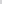 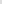 Ниже список ближайших мероприятий: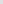 «Вебинар для администраторов; как управлять сообществом ИКОП «Сферум»24 апреля в 15:00 (МСК)Присоединиться встрече; https://prof-sferum.rwadmin-april«Вебинар для педагогов: Сферум как современный цифровой сервис для коммуникации в образовании»,19 апреля в 09:00 (МСК)25 апреля в 15:00 (МСК)Присоединиться к встречам: https://prof-sferum.ru/teachers-april«Консультационный час»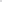 • 27 апреля в 15:00 (МСК)Присоединиться к встрече: https://prof-sferum.ru/konsultacionnii-chas-aprilИ.о.начальника МКУ «УО»:                                               С.ЛукмановаИсп.Магомедова У.К.Тел.: 89034825746